 International Rescue Committee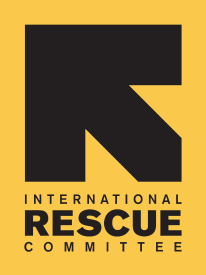  Tubman Boulevard.  Opposite Catholic Hospital Junction P. O. Box 3912Tel: +231 077 955 952www.theIRC.orgJob DescriptionJob Title: Child care-giver/CleanerReport to: Trainer(s)-EDUCARELocation: Doe CommunityWorking hours: Monday to Saturday 8:00 am to 5:00pm Under the supervision of the Trainer(s) of EDUCARE, the Child care giver will provide care to the children of trainees at the training venue of the EPAG Program and perform general cleaning of the training venue. GENERAL RESPONSIBILITIES:Baby-sit and care for trainee’s  children during training hoursClean the children if the need arises without disturbing the traineesMinimize the noise and distraction caused by trainees’ childrenCollect water for cleaning and drinking before the beginning of training each day and ensure that there is sufficient water at the training venue at all timesCollect and properly dispose of garbage on a daily basis Sweep and tidy the training venue on a daily basis Clean the toilets including the floor, commode, basin, etc. on a daily basisEnsure that there is tissue and water in the restroom at all times of the training Inform trainers/supervisors if there is a need for additional cleaning and other suppliesInform trainers/supervisors if there is any issue or problem with any of the trainees’ children or at the training venuePerform other duties as requested by the supervisorInternational Rescue Committee Tubman Boulevard.  Opposite Catholic Hospital Junction P. O. Box 3912Tel: +231 077 955 952www.theIRC.orgToR ACKNOWLEDGEMENT FORMWorking with the Trainers of EDUCARE and the International Rescue Committee in providing care to the children of the Trainees of the EPAG Program as well as in cleaning and upkeep of the training venue, I have read and understood my job description:Name staff: ………………..       Supervisor:…………………………Date:……………………….        Date:……………………………….Signature…………………..        Signature…………………………..